附件3：穆棱市2024年乡镇卫生院公开招聘大学生工作联系表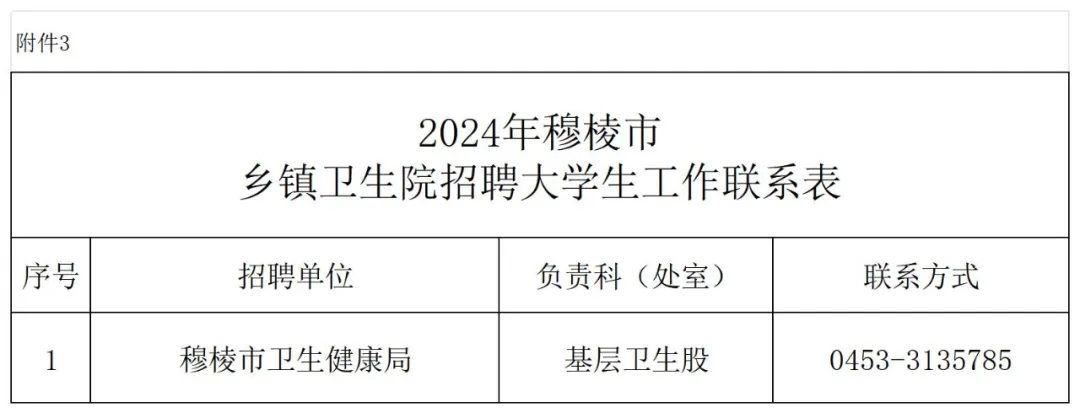 